Принято                                                       Утверждено
общим собранием                                       Приказом заведующего МБДОУ «Родничок»» с. Преображенье             МБДОУ «Родничок» Измалковского района                               с. ПреображеньеПротокол     №    22                                             Измалковского районаот 22.03.2018г.                                                                     
                                                                  _______________ Т. А. Пустарнакова                                                                  от 23.08.2018г № 17Отчет о результатах самообследования муниципального бюджетного дошкольного образовательного учреждения «Детский сад «Родничок»  с. Преображенье Измалковского муниципального района Липецкой области»  и показатели деятельности за 2017-2018 учебный год 
С. ПреображеньеАналитическая частьЦелями проведения самообследования муниципального бюджетного дошкольного образовательного учреждения «Детский сад «Родничок» с. Преображенье Измалковского муниципального района Липецкой области» (далее ДОУ) являются обеспечение доступности и открытости информации о деятельности ДОУ.  В процессе самообследования были проведены оценка образовательной деятельности, системы управления ДОУ, содержания и качества подготовки воспитанников, организации воспитательно- образовательного процесса, анализ движения воспитанников, качества кадрового, учебно-методического, библиотечно-информационного обеспечения, материально-технической базы, функционирования внутренней системы оценки качества образования, анализ показателей деятельности ДОУ. 
Муниципальное бюджетное дошкольное образовательное учреждение «Детский сад «Родничок» с. Преображенье  Измалковского муниципального района Липецкой области (далее - ДОУ). Год постройки  - 1982.  Расположено по адресу: 399012, Россия, Липецкая область, Измалковский район, д.Муромцево  ул. Центральная д. 5/А.Дошкольное учреждение осуществляет свою деятельность в соответствии с:  - Федеральным законом от 29.12.2012г,  №  273-Ф3 «Об образовании в Российской Федерации»; - Порядком организации и осуществления образовательной деятельности по основным общеобразовательным программам - образовательным программам дошкольного образования, утвержденным приказом Министерства образования и науки РФ от 30.08.2013г.  №  1014;- «Санитарно-эпидемиологическими требованиями к устройству, содержанию и организации режима работы дошкольных образовательных организаций» СанПиН 2.4.1.3049-13 (утв. Постановлением Главного государственного санитарного врача РФ от 15 мая 2013г. № 26),                                  «СанПиН 2.4.1.3049-13 Санитарно-эпидемиологическими правилами и нормативами.. .»  (Зарегистрировано в Минюсте России 29.05.2013  № 28564)
- Уставом МБДОУ «Родничок» с. Преображенье Измалковского района;- Федеральным законом «Об основных гарантиях прав ребёнка в Российской Федерации»; 
- Конвенцией ООН о правах ребёнка. Оценка образовательной деятельности.Детский сад в 2017-2018 учебном году посещали 12 воспитанников   в возрасте от 1.5  до 7 лет. Количество возрастных групп – 1 группа разновозрастнаяДве общеразвивающие подгруппы:                                             младшая разновозрастная подгруппа, старшая разновозрастная подгруппа.Младшая разновозрастная подгруппа с 1,5 до 4 летСтаршая разновозрастная группа (4 до 7 лет)Количественный состав групп:младшая разновозрастная подгруппа - 2 детей;старшая разновозрастная подгруппа -  10 детей;
Режим работы детского сада:5-дневная рабочая неделя с выходными днями (суббота, воскресенье). 
Режим работы дошкольного учреждения - 9 часов  (с 7.30 до 16.30).Режим пребывания детей в детском саду составлен с учетом возрастных и индивидуальных особенностей детей и способствует их гармоничному развитию.   В ДОУ реализуется Основная образовательная программа дошкольного образования МБДОУ «Родничок» с. Преображенье Измалковского района,  разработанная в соответствии с ФГОС ДО. Используются информационные технологии. Создана комплексная система планирования образовательной деятельности  с учетом реализуемой образовательной программы и  возрастных особенностей воспитанников, которые  позволяют поддерживать качество подготовки воспитанников к школе на достаточно высоком уровне. Содержание программы соответствует основным положениям возрастной психологии и дошкольной педагогики; выстроено с учетом принципа комплексно-тематического планирования образовательного процесса и принципа интеграции образовательных областей:социально-коммуникативное развитие;познавательное развитие; речевое развитие;художественно-эстетическое развитие;физическое развитие.Содержание программ предусматривает решение программных образовательных задач как  в совместной деятельности взрослого и детей,  так и в самостоятельной деятельности детей не только в рамках непосредственно образовательной деятельности, но и при проведении режимных моментов в соответствии со спецификой дошкольного образования.   Реализация каждого направления предполагает решение специфических задач во всех видах детской деятельности, имеющих место в режиме дня дошкольного учреждения: режимных моментах, игровой деятельности, интегрированной ООД, индивидуальной  и подгрупповой работе, самостоятельной деятельности.Платные услуги в ДОУ не оказываются.Вывод: ДОУ функционирует в соответствии с нормативными документами в сфере образования Российской Федерации. Образовательная деятельность в ДОУ организована в соответствии с основными направлениями социальноэкономического развития Российской Федерации, государственной политикой в сфере образования. Система управления организации
Управление  Муниципальным бюджетным  дошкольным   образовательным учреждением   «Детский сад «Родничок» с. Преображенье  Измалковского муниципального района Липецкой области»   осуществляется в соответствии
с Уставом и законодательством РФ. В детском саду реализуется
возможность участия в управлении учреждением  всех участников 
образовательного процесса.Управление ДОУ осуществляется в соответствии с Законом Российской Федерации «Об образовании», а так же следующими локальными документами: Договором между ДОУ и родителями;Трудовыми договорами между администрацией и работниками;Коллективным договором между администрацией и профсоюзным комитетом; Локальными  актами;Штатным расписанием;Документами по делопроизводству ДОУ;Приказами заведующего ДОУ;Должностными инструкциями, определяющими обязанности работников ДОУ; Правилами внутреннего трудового распорядка ДОУ;Инструкциями по организации охраны жизни и здоровья детей в ДОУ;Расписаниями ООД, учебной нагрузкой;Рабочими программами и перспективными планами работы воспитателей. 
В течение учебного года продолжалась работа по созданию и обогащению нормативно - информационного обеспечения управления. Используются унифицированные формы оформления приказов. Управление осуществляется на аналитическом уровне. Руководство деятельностью ДОУ осуществляется заведующим ДОУ, который назначается на должность и освобождается от должности Учредителем. Заведующий осуществляет непосредственное руководство детским садом и несет ответственность за деятельность учреждения. 
Учредителем ДОУ является Измалковский муниципальный район Липецкой области Российской Федерации.Функции и полномочия учредителя ДОУ осуществляет администрация Измалковского мунипипального района Липецкой области Российской Федерации.Место нахождения Учредителя: 399000, Россия, Липецкая область, Измалковский район, село Измалково, ул. Ленина, д. 29. 
Формами самоуправления детским садом являются:- Общее собрание коллектива;  -  Педагогический совет ДОУ; - Родительский комитет ДОУ;- Совет Учреждения.    К компетенции Общего собрания коллектива относится:а) принятие новой редакции устава Учреждения, изменений и дополнений к нему; 
б) заслушивание отчета заведующего Учреждением о результатах работы и перспективах развития Учреждения;в) участие в создании оптимальных условий для организации образовательного процесса в Учреждении. 
Педагогический совет   ДОУ осуществляет:  управление педагогической деятельностью, определяет направления образовательной деятельности ДОУ, утверждает общеобразовательные программы, рассматривает проект годового плана работы ДОУ и утверждает  его.  Обсуждает вопросы содержания, форм и методов образовательного процесса, планирования образовательной деятельности, рассматривает вопросы повышения квалификации и переподготовки кадров, организует выявление, обобщение, распространение, внедрение  педагогического опыта среди педагогических работников ДОУ.Задачами Родительского комитета являются:а) укрепление связи между семьей и Учреждением в целях установления единства воспитательного влияния на детей педагогического коллектива и семьи; 
б) привлечение родительской общественности к активному участию в жизни Учреждения; 
в) участие в организации широкой педагогической пропаганды среди родителей и населения.Таким образом, в ДОУ реализуется возможность участия в управлении детским садом всех участников образовательного процесса. Заведующий детским садом занимает место координатора стратегических направлений.   В детском саду функционирует Первичная профсоюзная организация. 
Вывод: В ДОУ создана структура управления в соответствии с целями и содержанием работы учреждения. Система управления в ДОУ обеспечивает оптимальное сочетание традиционных и современных тенденций, что позволяет эффективно организовать образовательное пространство ДОУ.Содержание и качество подготовки воспитанников.    На основании Федерального государственного образовательного стандарта дошкольного образования, утвержденного Приказом Министерства образования и науки Российской Федерации от 17.10.2013 № 1155, в целях оценки эффективности педагогических действий и лежащей в основе их дальнейшего планирования проводилась оценка индивидуального развития детей.Отслеживание уровней развития детей осуществляется на основе педагогической диагностики.Формы проведения диагностики:- диагностические занятия (по каждому разделу программы); - наблюдения, итоговые занятия; - взаимопросмотры.По всем параметрам ведется педагогический мониторинг на определение степени готовности к школьному обучению, который показал, что из  4 выпускников:88% детей имеют высокий и средний уровень развития познавательных процессов;у 85 % выпускников - высокий и средний уровень развития волевой сферы.
Результаты педагогического анализа показывают преобладание детей с 
высоким и средним уровнями развития, что говорит об эффективности 
педагогического процесса в ДОУ. Анализ результатов актуального развития выпускников показал, что наиболее развиты следующие интегративные качества: любознательность, активность, эмоциональная отзывчивость, овладение средствами общения и способами взаимодействия, а овладение предпосылками учебной деятельности, способность управлять своим поведением требует совершенствования.Мониторинг индивидуального развития детей в течение года осуществлялся через педагогические наблюдения и анализ образовательной деятельности педагогами всех возрастных групп - 2 раза в год.Мониторинг индивидуального развития детей включал в себя: оценку уровня актуального развития выпускников ДОУ (проводили воспитатели); оценку уровней эффективности педагогических воздействий в образовательной области «Физическое развитие (проводил инструктор по физической культуре); оценку уровней эффективности педагогических воздействий в образовательных областях: «Познавательное развитие», «Речевое развитие», «Социально- коммуникативное развитие» (проводили воспитатели); оценку уровня эффективности педагогических воздействий в образовательной области «Художественно-эстетическое развитие» (проводил музыкальный руководитель).Результаты мониторинга индивидуального развития детей за 2017-2018 учебный год.Вывод: воспитательно-образовательный процесс в ДОУ строится с учетом требований санитарно-гигиенического режима в дошкольных учреждениях. Выполнение детьми программы осуществляется на хорошем уровне. Годовые задачи реализованы в полном объеме. В ДОУ систематически организуются и проводятся различные тематические мероприятия. В дальнейшем планируем активнее участвовать в районных и областных конкурсах и мероприятиях. 
Результатом осуществления воспитательно-образовательного процесса явилась качественная подготовка детей к обучению в школе. Готовность дошкольника к обучению в школе характеризует достигнутый уровень психологического развития накануне поступления в школу. 
Хорошие результаты достигнуты благодаря использованию в работе методов, способствующих развитию самостоятельности, познавательных интересов детей, созданию проблемно-поисковых ситуаций и обогащению предметно - развивающей среды.Основная общеобразовательная программа дошкольного образования МБДОУ «Родничок» с. Преображенье Измалковского района реализуется в полном объеме.В течение учебного года в ДОУ организовывались постоянно действующие выставки новинок методической литературы, тематические и по запросам педагогов, постоянно оформлялись стенды информации. Случаев травматизма среди детей и сотрудников в 2017-2018 учебном году не было.Организация учебного процесса.В ДОУ реализуются современные образовательные программы и методики дошкольного образования, используются информационные технологии, создана комплексная система планирования образовательной деятельности с учетом направленности реализуемой образовательной программы, возрастных и индивидуальных особенностей воспитанников, которая позволяет поддерживать качество подготовки воспитанников к школе на достаточно высоком уровне.Дошкольное учреждение работает по Основной общеобразовательной программе дошкольного образования муниципального бюджетного дошкольного образовательного учреждения «Детский сад «Родничок» с. Преображенье Измалковского муниципального района Липецкой области»
Основная общеобразовательная программа дошкольного образования муниципального бюджетного дошкольного образовательного учреждения «Детский сад «Родничок» с. Преображенье  Измалковского муниципального района Липецкой области» разработана в соответствии с: 
- с Федеральным Законом от 29 декабря 2012г  №  273 - ФЗ «Об образовании в Российской Федерации»- «Санитарно-эпидемиологическими требованиями к устройству, содержанию и организации режима работы дошкольных образовательных организаций»  СанПиН  2.4.1.3049-13 (утв. Постановлением Главного государственного санитарного врача РФ от 15 мая 2013г. № 26);- Санитарно-эпидемиологическими правилами и          нормативами»  (Зарегистрировано в Минюсте России 29.05.2013  №2856;.-ФЗ РФ «Об основных гарантиях прав ребенка в Российской Федерации»; 
- Концепцией долгосрочного социально-экономического развития РФ на 
период до 2020 года (распоряжение Правительства РФ от 17.11.2008 г. №
1662-р); 
- Федеральным государственным образовательным стандартом дошкольного 
образования (утв. Приказом Минобрнауки от 14.10.2013 № 1155). 
Основная общеобразовательная программа комплексно представляет все основные содержательные линии воспитания и образования ребёнка от 1,5 до 8 лет. В ее основе лежит Примерная общеобразовательная программа дошкольного образования одобреная решением федерального учебно-методического объединения по общему образованию (протокол от 20 мая 2015 г. № 2/15).Программа сформирована в соответствии с принципами и подходами, определёнными Федеральным государственным образовательным стандартом дошкольного образования:- поддержки  специфики и  разнообразия детства; - сохранение  уникальности  и  самоценности  дошкольного детства  как важного этапа в общем  развитии человека;- личностно - развивающий и гуманистический характер взаимодействия взрослых и детей;- уважение личности ребенка,  как обязательное требование ко всем взрослым участникам образовательной деятельности;- осуществление образовательной деятельности в формах, специфических для  детей  данной  группы,  прежде  всего, в  форме  игры,  познавательной  и  исследовательской  деятельности.Программа направлена на: - создание условий развития детей дошкольного возраста, открывающих возможности позитивной социализации ребёнка, его всестороннего личностного развития, развития инициативы и творческих способностей на основе сотрудничества со взрослыми и сверстниками и соответствующим дошкольному возрасту видам деятельности;- на создание развивающей образовательной среды. 
Цель: 
- Повышение социального статуса дошкольного образования;- Обеспечение равенства возможностей для каждого ребёнка в получении 
качественного дошкольного образования;- Обеспечение государственных гарантий уровня и качества образования на 
основе единства обязательных требований к условиям реализации основных 
образовательных программ, их структуре и результатам их освоения; 
- Сохранение единства образовательного пространства Российской 
Федерации относительно уровня дошкольного образования. 
Задачи: 
1) Охрана и укрепления физического и психического здоровья детей, в том числе их эмоционального благополучия.2) Обеспечение равных  стартовых  возможностей  для  полноценного развития каждого ребенка в период дошкольного детства,  независимо от места жительства, пола, нации, языка, социального статуса, психофизиологических и других особенностей  (в том числе ограниченных возможностей здоровья). 3) Обеспечения преемственности целей, задач и содержания образования, 
реализуемых в рамках образовательных программ различных уровней (далее 
- преемственность основных образовательных программ дошкольного и 
начального общего образования); 4) Создание благоприятных условий развития детей в соответствии с их возрастными и индивидуальными особенностями и склонностями, развития способностей и творческого потенциала каждого ребенка как субъекта отношений с самим собой, другими детьми, взрослыми и миром; 
5) Объединение обучения и воспитания в целостный образовательный процесс на основе духовно-нравственных и социокультурных ценностей и принятых в обществе правил и норм поведения в интересах человека, семьи, общества; 
б) Формирование общей культуры личности детей, в том числе ценностей здорового образа жизни, развития их социальных, нравственных, эстетических, интеллектуальных, физических качеств, инициативности, самостоятельности и ответственности ребенка, формирования предпосылок учебной деятельности; 7) Обеспечение вариативности и разнообразия содержания Программ и организационных форм дошкольного образования, возможности формирования Программ различной направленности с учетом 
образовательных потребностей, способностей и состояния здоровья детей; 8) Формирование социокультурной среды, соответствующей возрастным, индивидуальным, психологическим и физиологическим особенностям детей; 
9) Обеспечения психолого-педагогической поддержки семьи и повышения компетентности родителей (законных представителей) в вопросах развития и образования, охраны и укрепления здоровья детей. 
     Содержание программы соответствует основным положениям возрастной психологии и дошкольной педагогики; выстроено с учетом принципа интеграции образовательных областей в соответствии с возрастными и индивидуальными возможностями и особенностями воспитанников, спецификой и возможностями образовательных областей. 
     Программа основана на комплексно-тематическом принципе построения образовательного процесса; предусматривает решение программных образовательных задач в совместной деятельности взрослого и детей и самостоятельной деятельности детей не только в рамках непосредственно образовательной деятельности, но и при проведении режимных моментов в соответствии со спецификой дошкольного образования. Программа предусматривает построение образовательного процесса на адекватных возрасту формах работы с детьми. Основной формой работы с дошкольниками и ведущим видом их деятельности является игра. 
     Программа составлена в соответствии с образовательными областями: 
«Физическое развитие», «Социально-коммуникативное развитие», «Познавательное развитие», Художественно-эстетическое развитие», «Речевое развитие». Реализация каждого направления предполагает решение специфических задач во всех видах детской деятельности, имеющих место в режиме дня дошкольного учреждения: режимные моменты, игровая деятельность; специально организованные традиционные и интегрированные занятия; индивидуальная и подгрупповая работа; самостоятельная деятельность; опыты и экспериментирование.   Образовательная деятельность осуществляется в процессе организации различных видов детской деятельности, образовательной деятельности, осуществляемой в ходе режимных моментов, самостоятельной деятельности, взаимодействия с семьями детей. В группах у воспитателей имеется необходимая документация: рабочая программа, календарные и перспективные планы, учет посещаемости детей, сведения о родителях. Календарные и перспективные планы составлены в соответствии с современными требованиями. В основе комплексного подхода лежат идеи единства, целостности, неразрывности образовательновоспитательного процесса.Система контроля, организованного в ДОУ, позволила получить объективную информацию о реализации ООП, изучить состояние образовательной системы, своевременно выявить факторы изменений в образовательной деятельности, получить достоверную информацию об эффективности педагогических воздействий и спрогнозировать процессы развития учреждения на ближайшую перспективу.      Учебный план составлен в соответствии с современными дидактическими, санитарными и методическими требованиями, содержание выстроено в соответствии с ФГОС. В структуре учебного плана организованая образовательная деятельность (ООД) осуществляется в процессе организации различных видов деятельности: игровой, коммуникативной, трудовой, 
познавательно-исследовательской, художественно-эстетической.Учебный план предусматривает решение программных образовательных задач в организованной образовательной деятельности, совместной деятельности взрослого и детей и самостоятельной деятельности детей. Непосредственно образовательная деятельность с детьми проводится в виде игр-занятий в младшей разновозрастной группе, а в остальных подгруппах в виде развивающих проблемно-игровых и практических образовательных ситуаций в соответствии с видами детской деятельности.Учебный план составлен с учётом разновозрастных групп и 
обеспечивает единство воспитательных, развивающих и обучающих                           целей и задач.При составлении плана учтены предельно допустимые нормы учебной нагрузки. 
Годовой план составляется в соответствии со спецификой детского сада с учетом профессионального уровня педагогического коллектива. 
Организованная в ДОУ предметно-развивающая среда инициирует познавательную и творческую активность детей, предоставляет ребенку свободу выбора форм активности, обеспечивает содержание разных форм детской деятельности, безопасна и комфортна, соответствует интересам, потребностям и возможностям каждого ребенка, обеспечивает гармоничное отношение ребенка с окружающим миром.Все групповые помещения оформлены. При создании предметно-развивающей среды воспитатели учитывают возрастные, индивидуальные особенности детей своей группы. Оборудованы групповые комнаты, включающие игровую, познавательную, обеденную зоны. Группы постепенно пополняются современным игровым оборудованием, современными информационными стендами. Предметная среда всех помещений оптимально насыщена, выдержана мера «необходимого и достаточного» для каждого вида деятельности, представляет собой «поисковое поле» для ребенка, стимулирующее процесс его развития и саморазвития, социализации. Созданная развивающая среда открывает нашим воспитанникам весь спектр возможностей, направляет усилия детей на эффективное использование отдельных ее элементов.Взаимодействие с родителями коллектив ДОУ строит на принципе сотрудничества. 
При этом решаются приоритетные задачи:• повышение педагогической культуры родителей;• приобщение родителей к участию в жизни детского сада;• изучение семьи и установление контактов с ее членами для 
согласования воспитательных воздействий на ребенка.Для решения этих задач используются различные формы работы:- групповые родительские собрания, консультации;- проведение совместных мероприятий для детей и родителей; - совместные проекты;- анкетирование; - наглядная информация; -  показ ООД  для родителей;- выставки совместных работ; -  посещение открытых мероприятий и участие в них;- заключение договоров об образовании с родителями вновь 
поступивших детей.Отношения с социальными учреждениями: Дошкольное образовательное учреждение поддерживает прочные отношения с социальными учреждениями: МБОУ СОШ с.Преображенье, библиотека, Администрация сельского поселения Преображенский сельсовет. Совместно со школой был разработан план мероприятий, предусматривающий тесный контакт воспитателей и учителей начальной школы, воспитанников дошкольного учреждения и учеников первого класса: 
• отслеживалась адаптация выпускников детского сада;• проводилась диагностика готовности детей к школе;• экскурсии различной направленности.В МБУК «Преображенский» ПЦКД Измалковский район» старшие дошкольники посещают  и участвуют в концертах, посвящённых различным датам. Наши воспитанники посещают библиотеку. Сотрудники библиотеки организовывают для детей различные праздники, игры, беседы, развлечения.                                                                                                                                    Детский сад сотрудничает с Преображенским ФАП, детской поликлиникой Измалковской ЦРБ. Такое взаимодействие помогает выявить и предупредить различные заболевания, оказать своевременную помощь детям. 
Вывод: Образовательный процесс в ДОУ организован с учетом требований санитарно-гигиенического режима в дошкольных учреждениях, в соответствии с требованиями, предъявляемыми законодательством к дошкольному образованию и направлен на сохранение и укрепление здоровья воспитанников, предоставление равных возможностей для полноценного развития каждого ребенка  .В ДОУ создаются условия для максимального удовлетворения запросов родителей детей дошкольного возраста по их воспитанию и обучению. Родители получают информацию о целях и задачах учреждения, имеют возможность обсуждать различные вопросы пребывания ребенка в ДОУ, участвовать в жизнедеятельности детского сада. 
В ДОУ предметно-пространственная среда способствует всестороннему развитию дошкольников.В соответствии с программой была дополнена и переоборудована предметно - развивающая среда в группах. В период учебного процесса педагогический коллектив накапливал и приобретал программный и дидактический материал - это позволило педагогам добиться в учебно - воспитательном процессе нужных результатов. Значительные улучшения произошли в уровне развития детей, ознакомлении с окружающим миром, экологии, музыкальной, театрализованной, физкультурной, а также в уровне игровой деятельности. Опираясь на результаты диагностики, можно сказать, что программа освоена с учетом возрастных требований. Динамика результативности обеспечивается внедрением в практику работы ДОУ нового содержания и организации методов и приёмов воспитания и обучения комплексным подходам к развитию личности наших детей. Существенная динамика отмечена в изобразительной деятельности, в экологическом воспитании, развитии речевой деятельности, игровой деятельности. Анализ результатов педагогической деятельности коллектива ДОУ показал, что вывод их на должный уровень во многом зависит от содержания, технологий и организации учебно-воспитательного процесса.Развивающее обучение в новой модели образовательного пространства предлагает использование новых программ и технологий, которые предусматривают не просто усвоение нового содержания, а такую организацию познавательной деятельности детей, которая обеспечивает ребёнку новые достижения и продвижения в развитии. При этом, важное значение имеет соблюдение поэтапного обучения:Этап первичного освоения знаний и умений.Этап самостоятельного применения знаний и умений в специально организованных условиях.Этап самостоятельного творческого применения детьми знаний и умений.       Анализ учебно-воспитательного процесса позволяет заключить, что его организация, содержание и формы, используемые в настоящее время в ДОУ, обеспечивают всестороннее развитие детей, сохранение и укрепление их здоровья, готовность к следующему этапу жизни — школьному. Актуальной остаётся задача повышение эффективности учебно-воспитательного процесса по достижению задач трех направлений развития ребёнка.В этой связи требуется решение следующих проблем: 
1. Дальнейшая оптимизация программного обеспечения работы ДОУ (соблюдение Федеральных государственных образовательных стандартов); 
2. Активизация внедрения педагогических технологий в образовательно - воспитательном процессе; 3. Совершенствование содержания и форм взаимодействия детского сада и семьи в образовательном процессе. Качество кадрового, учебно-методического, библиотечноинформационного обеспечения.Работа с кадрами была направлена на повышение профессионализма, творческого потенциала педагогической культуры педагогов, оказание методической помощи педагогам.   Дошкольное образовательное учреждение укомплектовано кадрами полностью на 100 %. Педагоги повышают свою квалификацию своевременно. В дошкольном учреждении имеются специалисты: 
воспитатели, музыкальный руководитель, инструктор по физической культуре.  Кадровый состав учреждения в 2017-2018 учебном году был стабилен  и включал 2 педагога. Из них:-  с высшим педагогическим образованием – 50% (1 человек)- со средним специальным педагогическим образованием -50% (1 человека) По стажу работы:- от 10 до 30 лет – 1 человек;По возрастному составу:25-30 лет-1 педагог30-49 лет — 1 педагог,    Профессиональную переподготовку  прошел 1 воспитатель. Педагогический коллектив стабилен, объединен едиными целями и задачами, имеет благоприятный психологический климат. Педагоги ДОУ постоянно повышают свою квалификацию  в детском 
саду: на семинарах, практикумах, педагогических советах, консультациях, 
открытых занятиях и т.д.Успешной реализации намеченных планов работы способствуют 
разнообразные методические формы работы с кадрами:- педсоветы,- теоретические и практические семинары, - деловые игры, - дискуссии,- выставки, - круглые столы,- смотры-конкурсы,- творческие отчеты, накопленный материал собирается и формируется в 
творческие папки.Вывод: ДОУ укомплектовано кадрами полностью. Педагоги проходят курсовую подготовку и аттестацию в соответствие с новыми требованиями, изложенными в Законе об образовании 273-ФЗ к педагогу.Педагоги детского сада постоянно повышают свой профессиональный уровень, посещают семинары, знакомятся с опытом работы своих коллег в других дошкольных учреждениях, приобретают и изучают новинки периодической и методической литературы. Все это в комплексе дает хороший результат в организации педагогической деятельности и улучшении качества образования и воспитания дошкольников.Необходимо продолжать обновление библиотечно - информационного и ИКТ обеспечения к ООП ДО ДОУ.Учебно-методическое обеспечениеМетодическое обеспечение соответствует  ООП ДО МБДОУ «Родничок» с. Преображенье Измалковского района, ФГОС ДО к  условиям реализации основной общеобразовательной программы дошкольного образования. За 2017-2018 учебный год значительно увеличилось   количество наглядных пособий.  Создана аудио- и видеотека музыкальной направленности. На сайте ДОУ имеются порталы информационных образовательных  ресурсов.Библиотечно-информационное обеспечениеЗа 2017-2018 года была частично обновлена библиотека художественной литературы, постоянно обновляется библиотека периодических изданий педагогической, управленческой направленности.    В образовательном процессе используются современные информационно-компьютерные технологии. Компьютер, сеть Интернет используются при взаимодействии с родителями, с ДОУ района и различными социальными институтами. Состояние материально-технического обеспечения.     В дошкольном учреждении создана материально-техническая база для жизнеобеспечения и развития детей, ведется систематически работа по созданию предметно-развивающей среды. Здание детского сада светлое, имеется центральное отопление, вода, канализация, сантехническое оборудование в удовлетворительном состоянии.Территория ДОУ оборудована прогулочными участками для каждой возрастной группы, на которых установлены малые спортивные формы.                             Имеются теневые навесы. В здании ДОУ  все помещения оформлены. При создании предметно-развивающей среды воспитатели учитывают возрастные, индивидуальные особенности детей своей группы. Оборудованы групповые комнаты, включающие игровую, познавательную, обеденную зоны. Группы постепенно пополняются современным игровым оборудованием, современными информационными стендами. Предметная среда всех помещений оптимально насыщена, выдержана мера  «необходимого и достаточного» для каждого вида деятельности, представляет собой «поисковое поле» для ребенка, стимулирующее процесс его развития и саморазвития, социализации.  В ДОУ не только уютно, красиво, удобно и комфортно детям, созданная развивающая среда открывает нашим воспитанникам весь спектр возможностей, направляет усилия детей на эффективное использование отдельных ее элементов. Детский сад оснащен компьютером, ноутбуком, сканером, принтером, телевизором, музыкальным центром, проектором, магнитофоном.Обеспечение условий безопасности выполняется локальными нормативно-правовыми документами: приказами, инструкциями, положениями. Обеспечение безопасности жизни и деятельности ребенка в здании и на прилегающей территории осуществляется в соответствии с системой комплексной безопасности ОУ (пожарная безопасность, гражданская оборона, электробезопасность, организация обучения воспитанников и сотрудников основам безопасности, проведение тренировочных эвакуаций при угрозе возникновения ЧС и т.п.), заключён договор  на АПС (автоматическая пожарная сигнализация).В соответствии с требованиями действующего законодательства по охране труда с сотрудниками систематически проводятся разного вида инструктажи: вводный (при поступлении на работу), первичный (с вновь поступившими), повторный, что позволяет персоналу владеть знаниями по охране труда и технике безопасности, правилами пожарной безопасности, действиям в чрезвычайных ситуациях.     С воспитанниками детского сада проводятся беседы по ОБЖ, игры по охране здоровья и безопасности, направленные на воспитание у детей сознательного отношения к своему здоровью и жизни. 
Медицинское обслуживание детей ДОУ обеспечивается совместно с органами здравоохранения. ДОУ курирует фельдшер ФАП, который осуществляет лечебно-профилактическую помощь детям, даёт рекомендации родителям по укреплению здоровья детей и предупреждению вирусных и  инфекционных заболеваний, проводит совместную работу с педагогическим коллективом по реабилитации детей в условиях детского сада.Проводятся профилактические мероприятия: - осмотр детей во время утреннего приема; - антропометрические замеры; - анализ заболеваемости 1 раз в квартал, 1 раз в год; -  ежемесячное подведение  итогов посещаемости детей; - профилактические  мероприятия.                                                       ДОУ обеспечивает качественное сбалансированное питание детей в соответствии с их возрастом согласно примерному 10-дневному меню для детей от 2 до 3лет, от 3 до 8 лет в соответствии с нормами действующего СаНПиН.В меню представлены разнообразные блюда, исключены их повторы. При составлении меню соблюдаются требования нормативов калорийности питания. Постоянно проводилась витаминизация третьего блюда. При поставке продуктов строго отслеживается наличие сертификатов качества. Контроль за организацией питания осуществляет заведующий ДОУ .     В ДОУ имеется вся необходимая документация по организации детского питания .На каждый день пишется меню-раскладка. Натуральные нормы питания на основные продукты выполняются на 92-95 %. Что соответствует процентной норме от суточного потребления пищи.Вывод: Дети в детском саду обеспечены полноценным сбалансированным питанием. Организация питания проводится согласно СанПин с учётом физиологических потребностей детей в калорийности и питательных веществах. Функционирование внутренней системы оценки качества образованияСистему качества дошкольного образования мы рассматриваем как систему контроля внутри ДОУ, которая включает себя интегративные составляющие:Качество научно-методической работы;Качество воспитательно - образовательного процесса; Качество работы с родителями;Качество работы с педагогическими кадрами; Качество предметно-пространственной среды. С целью повышения эффективности учебно-воспитательной деятельности применяем педагогический мониторинг, который даёт качественную и своевременную информацию, необходимую для принятия управленческих решений. В учреждении выстроена четкая система методического контроля и анализа результативности воспитательно-образовательного процесса по всем направлениям развития дошкольника и функционирования ДОУ в целом. Внутренний контроль осуществляется в виде плановых или оперативных проверок и мониторинга.Контроль в виде плановых проверок осуществляется в соответствии с утверждённым годовым планом, графиком контроля на месяц, который доводится до членов педагогического коллектива. Результаты внутреннего контроля оформляются в виде справок, актов, отчётов, карт наблюдений.По итогам контроля в зависимости от его формы, целей и задач, а также с учётом реального положения дел проводятся заседания педагогического совета и административные совещания.Мониторинг предусматривает сбор, системный учёт обработку и анализ информации об организации и результатах образовательной деятельности для эффективного решения задач управления качеством. По результатам мониторинга заведующий ДОУ издаёт приказ, в котором указываются: управленческое решение, ответственные лица по исполнению решения, сроки устранения недостатков, сроки проведения контроля устранения недостатков, поощрения педагогов.При проведении внутренней оценки качества образования изучается степень удовлетворенности родителей качеством образования в ДОУ на основании анкетирования родителей, опроса.По данным анкетирования родителей степень удовлетворённости качеством образовательных услуг в 2017-2018 учебном году ДОУ составила 96 %.Родители отметили: высокую компетентность педагогов и специалистов ДОУ; создание комфортных, оптимальных и безопасных условий для каждого ребенка; наличие у детей необходимых знаний и умений, соответствующих возрасту;- создание условий для раскрытия способностей каждого ребенка, удовлетворения его познавательных интересов и разумных потребностей.Родители считают, что им доступна полная информация о жизнедеятельности ребенка в детском саду, предоставляется возможность участия в управлении учреждением, любые предложения родителей оперативно рассматриваются администрацией и педагогами сада, учитываются при дальнейшей работе.Анализ деятельности детского сада за 2017-2018 учебный год показал, что учебно-методическое обеспечение не полностью соответствует ООП ДО ДОУ, ФГОС, условиям реализации основной общеобразовательной программы дошкольного образования. Недостаточно в детском саду наглядных пособий, спортивного оборудования, игрушек для всех возрастных групп.Следовательно, основными  направлениями деятельности детского сада в следующем году станут:- совершенствование условий для реализации основной 
общеобразовательной программы учреждения, предполагающей включение в практику новых форм работы в связи с введением ФГОС ДО, что позволит ещё более плотно скоординировать деятельность всех служб детского сада 
и родителей воспитанников в вопросах повышения качества образовательных услуг;                                                                                                                                                     - повышения педагогического мастерства педагогов ДОУ; организация обмена передовым педагогическим опытом среди педагогов с целью 
усовершенствования воспитательно-образовательного процесса, выявления творческих находок;- совершенствовать работу по здоровьесбережению воспитанников путем повышения  качества воспитания культуры здоровья;-продолжить внедрение в воспитательно-образовательный процесс проектной деятельности, как одной из инновационных форм педагогической работы; 
- обеспечение стабильного функционирования системы межведомственного взаимодействия, с целью повышения качества воспитательно - образовательного процесса, обеспечения внедрения инноваций. 
Выводы по итогам года.ДОУ функционирует в соответствии с нормативными документами в сфере образования Российской Федерации. Структура и механизм управления определяет его стабильное функционирование. В ДОУ сочетаются разные виды контроля, что позволяет выстроить комплексную программу контроля и анализа деятельности.Анализ деятельности детского сада за 2017 -2018 год выявил успешные показатели в деятельности ДОУ: • учреждение функционирует в режиме развития. • хороший уровень освоения детьми программы.• в ДОУ сложился перспективный, творческий коллектив педагогов, имеющих потенциал к профессиональному развитию.II.  Результаты  анализа показателей деятельностиПоказатели деятельности МБДОУ «Родничок» с.Преображенье Измалковского района подлежащие самообследованию                                          за 2017-2018 учебный годВ ДОУ функционирует 2 подгруппы. Среднегодовая численность детей за 2016 учебный год - 12 детей. Муниципальное задание на предоставление образовательных услуг рассчитано на  человек, проектная мощность — 20 человек. Дошкольное учреждение укомплектовано детьми на 53%. Имеются вакантные места для приема детей в дошкольное учреждение. Контингент воспитанников социально благополучный. Преобладают дети из полных семей.Результаты мониторинга здоровья воспитанников ДОУ за 2016 год показывают положительную динамику: в целом по ДОУ количество дней, пропущенных одним ребёнком по болезни, осталось на том же уровне 2014-2015 г. с небольшой динамикой к снижению.На сегодняшний день в учреждении трудятся 2 педагогических работника.  Большое внимание в этом учебном году было уделено вопросам  совершенствования системы повышения квалификации и профессиональной переподготовки педагогических кадров. Для успешной деятельности в условиях модернизации образования МБДОУ  должно реализовать следующие направления развития:совершенствовать материально-техническую базу учреждения; усилить работу по сохранению здоровья участников воспитательно-образовательного процесса, продолжить внедрение здоровьесберегающих технологий;совершенствовать условия для реализации основной  общеобразовательной программы организации, предполагающей включение в практику новых форм работы в связи с введением ФГОС ДО, что позволит ещё более  плотно  скоординировать деятельность коллектива детского сада  и родителей воспитанников в вопросах повышения качества образовательных услуг;обеспечить стабильное функционирование  системы межведомственного                        взаимодействия, с целью  повышения качества воспитательно-образовательного процесса, обеспечить внедрение инноваций;формировать систему эффективного взаимодействия с семьями воспитанников.Анализ деятельности детского сада за 2016 гг. выявил успешные показатели в деятельности МБДОУ. Учреждение функционирует в режиме развития. Хороший уровень освоения детьми программы. В МБДОУ «Родничок» с. Преображенье Измалковского района сложился перспективный, творческий коллектив педагогов, имеющих потенциал к профессиональному развитию.Востребованность выпускниковОдним из приоритетных направлений деятельности ДОУ остается необходимость обеспечения равных стартовых возможностей для детей при поступлении в начальную школу, т.е. обеспечение такого уровня подготовки к школьному обучению, который позволит им успешно обучаться. Нужно  определить стартовые возможности будущих первоклассников в сформированности предпосылок к продуктивной учебной деятельности. В МБДОУ воспитателями  была проведена экспресс-диагностика развития психических процессов у детей дошкольного возраста. Для психолого – педагогического исследования использовался комплект методик. Они позволили выявить уровень интеллектуального развития, произвольности, особенности личностной сферы. Исследование уровня готовности ребенка к школьному обучению проводилось  в индивидуальной форме. Вывод: Анализируя полученные данные результатов освоения программы воспитанниками, можно сделать вывод о положительном результате. Из всех воспитанников ДОУ на конец учебного года 97% имеют стабильно- положительный показатель (высокий и средний уровень развития). Знания детей  достаточные, они способны применять их в повседневной деятельности. У детей в соответствии с возрастным развитием хорошо сформированы психические функции. Это свидетельствует об эффективности проделанной образовательной работы. Результаты овладения воспитанниками дошкольной образовательной организации программным материалом по образовательным областям за 2016  учебный год являются удовлетворительными. Востребованность выпускниковОдним из приоритетных направлений деятельности ДОУ остается необходимость обеспечения равных стартовых возможностей для детей при поступлении в начальную школу, т.е. обеспечение такого уровня подготовки к школьному обучению, который позволит им успешно обучаться. Нужно  определить стартовые возможности будущих первоклассников в сформированности предпосылок к продуктивной учебной деятельности. В МБДОУ воспитателями  была проведена экспресс-диагностика развития психических процессов у детей дошкольного возраста. Для психолого – педагогического исследования использовался комплект методик. Они позволили выявить уровень интеллектуального развития, произвольности, особенности личностной сферы. Исследование уровня готовности ребенка к школьному обучению проводилось  в индивидуальной форме. Вывод: Анализируя полученные данные результатов освоения программы воспитанниками, можно сделать вывод о положительном результате. Из всех воспитанников ДОУ на конец учебного года 97% имеют стабильно- положительный показатель (высокий и средний уровень развития). Знания детей  достаточные, они способны применять их в повседневной деятельности. У детей в соответствии с возрастным развитием хорошо сформированы психические функции. Это свидетельствует об эффективности проделанной образовательной работы. Результаты овладения воспитанниками дошкольной образовательной организации программным материалом по образовательным областям за 2016  учебный год являются удовлетворительными. Психологическая готовность детей к школьному обучению. Уровень готовности к школьному обучению. 2016г Высокий уровень – 67 %, средний – 29%, ниже среднегоЗаведующая МБДОУ «Родничок»                  с. Преображенье                                                          Т. А.Пустарнакова     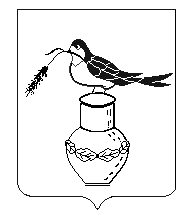 МУНИЦИПАЛЬНОЕ  БЮДЖЕТНОЕ ДОШКОЛЬНОЕ ОБРАЗОВАТЕЛЬНОЕ УЧРЕЖДЕНИЕ ИЗИАЛКОВСКОГО МУНИЦИПАЛЬНОГО РАЙОНА «ДЕТСКИЙ САД «РОДНИЧОК» с.ПРЕОБРАЖЕНЬЕ»  ПРИКАЗ 06.03.2018 год                                                                                           № 16
О проведении процедуры самообследования 
«В соответствии с п.13 ч.З ст.28 Федерального закона Российской Федерации № 273 ФЗ  «Об образовании в Российской Федерации» с приказом Министерства образования и науки РФ от 14 июня 2013 г. № 462  «Об утверждении Порядка проведения самообследования образовательной организацией»  с целью обеспечения  доступности и открытости информации о деятельности организацииПРИКАЗЫВАЮ: 
1.Провести процедуру самообследования МБДОУ  «Родничок» с. Преображенье Измалковского района с 07.03.2018г по 23.03.2018г. в форме анализа образовательной деятельности, обследования материально-технического состояния ДОУ Утвердить состав комиссии по проведению самообследования:председатель- Т.А.Пустарнакова заведующий МБДОУ «Родничок»с. Преображенье;секретарь- председатель первичной профорганизации- Зиборова Л.А.Член комиссии:воспитатель-Окорокова О.Н.3. Рассмотреть результаты   самообследования  МБДОУ  «Родничок» с. Преображенье Измалковского района на общем собрании работников.
4. Контроль за выполнением данного приказа оставляю за собой 
Заведующая МБДОУ «Родничок»                  Т.А.ПустарнаковаМУНИЦИПАЛЬНОЕ  БЮДЖЕТНОЕ ДОШКОЛЬНОЕ ОБРАЗОВАТЕЛЬНОЕ УЧРЕЖДЕНИЕ ИЗМАЛКОВСКОГОГО МУНИЦИПАЛЬНОГО РАЙОНА  «ДЕТСКИЙ САД «РОДНИЧОК» с.ПРЕОБРАЖЕНЬЕ» ПРИКАЗ23 марта 2018 года                                                                         № 17
                                                                                                                                                              Об утверждении отчёта о результатах самообследования                                                        и показателей деятельности МБДОУ «Родничок» 
с. Преображенье Измалковского района 
В соответствии с пунктом 3 части 2 ст.29 Федерального Закона от 29.12.2012г. № 273- ФЗ «Об образовании в Российской федерации», приказом Минобрнауки России от 14.06.2013г  № 462 «Об утверждении Порядка проведения самообследования образовательной организацией» (Зарегистрировано в Минюсте России 27.06.2013  № 28908), с приказом Минобрнауки России от 10.12.20 13  №  1324 «Об утверждении показателей деятельности образовательной организации, подлежащей самообследованию» (Зарегистрировано в Минюсте России 28.01.2014                         № 31135),  на основании протокола общего собрания трудового коллектива от 30.07.2015 года  № 5ПРИКАЗЫВАЮ: 
1 .Утвердить отчёт о результатах самообследования муниципального бюджетного дошкольного образовательного учреждения «Детский сад «Родничок» с. Преображенье  Измалковского муниципального района Липецкой области» и показатели деятельности МБДОУ «Родничок» с. Преображенье, подлежащие самообследованию за 2017учебный год. 
2. Разместить отчёт о результатах самообследования и показатели деятельности МБДОУ «Родничок» с. Преображенье Измалковского района на официальном сайте http:WWW.maam.ru3.Контроль за исполнением  приказа оставляю за собой. 
Заведующий                                                                      Т.А.Пустарнакова                 N п/пПоказателиЕдиница измерения1.Образовательная деятельность1.1Общая численность воспитанников, осваивающих образовательную программу дошкольного образования, в том числе:121.1.1В режиме полного дня (8 - 12 часов)- 9часов121.1.2В режиме кратковременного пребывания (3 - 5 часов)-1.1.3В семейной дошкольной группе-1.1.4В форме семейного образования с психолого-педагогическим сопровождением на базе дошкольной образовательной организации-1.2Общая численность воспитанников в возрасте до 3 лет21.3Общая численность воспитанников в возрасте от 3 до 8 лет101.4Численность/удельный вес численности воспитанников в общей численности воспитанников, получающих услуги присмотра и ухода:человек/%1.4.1В режиме полного дня (8 - 12 часов)12/100%1.4.2В режиме продленного дня (12 - 14 часов)-1.4.3В режиме круглосуточного пребывания-1.5Численность/удельный вес численности воспитанников с ограниченными возможностями здоровья в общей численности воспитанников, получающих услуги:-1.5.1По коррекции недостатков в физическом и (или) психическом развитии-1.5.2По освоению образовательной программы дошкольного образования12/100%1.5.3По присмотру и уходу12/100%1.6Средний показатель пропущенных дней при посещении дошкольной образовательной организации по болезни на одного воспитанникадень1.7Общая численность педагогических работников, в том числе:21.7.1Численность/удельный вес численности педагогических работников, имеющих высшее образование1/50%1.7.2Численность/удельный вес численности педагогических работников, имеющих высшее образование педагогической направленности (профиля)1/50%1.7.3Численность/удельный вес численности педагогических работников, имеющих среднее профессиональное образование-1.7.4Численность/удельный вес численности педагогических работников, имеющих среднее профессиональное образование педагогической направленности (профиля)1/50%1.8Численность/удельный вес численности педагогических работников, которым по результатам аттестации присвоена квалификационная категория, в общей численности педагогических работников, в том числе:1/ 100%1.8.1Высшая-1.8.2Первая-1.9Численность/удельный вес численности педагогических работников в общей численности педагогических работников, педагогический стаж работы которых составляет:11.9.1До 5 лет1/50%1.9.2Свыше 30 лет0/0%1.10Численность/удельный вес численности педагогических работников в общей численности педагогических работников в возрасте до 30 лет1 50%1.11Численность/удельный вес численности педагогических работников в общей численности педагогических работников в возрасте от 55 лет0/0%1.12Численность/удельный вес численности педагогических и административно-хозяйственных работников, прошедших за последние 5 лет повышение квалификации/профессиональную переподготовку по профилю педагогической деятельности или иной осуществляемой в образовательной организации деятельности, в общей численности педагогических и административно-хозяйственных работников100%1.13Численность/удельный вес численности педагогических и административно-хозяйственных работников, прошедших повышение квалификации по применению в образовательном процессе федеральных государственных образовательных стандартов в общей численности педагогических и административно-хозяйственных работников5/ 100%1.14Соотношение "педагогический работник/воспитанник" в дошкольной образовательной организации 2/121.15Наличие в образовательной организации следующих педагогических работников:1.15.1Музыкального руководителяда1.15.2Инструктора по физической культуреда1.15.3Учителя-логопеданет1.15.4Логопеданет1.15.5Учителя-дефектологанет1.15.6Педагога-психологанет2.Инфраструктура2.1Общая площадь помещений, в которых осуществляется образовательная деятельность, в расчете на одного воспитанника9 кв. м2.2Площадь помещений для организации дополнительных видов деятельности воспитанниковнет2.3Наличие физкультурного заланет2.4Наличие музыкального заланет2.5Наличие прогулочных площадок, обеспечивающих физическую активность и разнообразную игровую деятельность воспитанников на прогулкеда